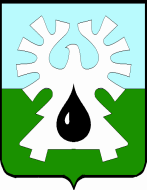 ГОРОДСКОЙ ОКРУГ УРАЙХАНТЫ-МАНСИЙСКОГО АВТОНОМНОГО ОКРУГА – ЮГРЫ     ДУМА ГОРОДА УРАЙПРОТОКОЛзаседания Думы города Урай шестого созыва18.02.2021                                                                                                           №4514-15 час.Председательствующий: Александрова Г.П.- председатель Думы города Урай.Присутствовали На заседании присутствует 13 депутатов, имеется 2 доверенности отсутствующих депутатов (прилагаются).  Сорок пятое заседание Думы города Урай является правомочным.На заседании присутствовали:Председательствующий: Предложил депутатам Думы принять проект повестки сорок пятого заседания Думы города Урай за основу. Поставил предложение на голосование.РЕШИЛИ: Принять проект повестки сорок пятого заседания Думы города Урай за основу.Результат голосования: единогласно.Председательствующий: Поставил на голосование предложение об утверждении повестки сорок пятого заседания Думы города Урай в целом. РЕШИЛИ: Утвердить повестку сорок пятого заседания Думы города Урай в целом:Результат голосования: единогласно.РЕШИЛИ: Утвердить регламент работы сорок пятого заседания Думы города Урай:     - докладчикам по вопросам повестки - до 10 минут;- выступающим в прениях - до 3 минут;- провести заседание Думы  без перерыва.Результат голосования: единогласно.(Информация прилагается)Председательствующий: Предложил включить в план работы Думы на 1 полугодие 2021 года следующие предложения:1. Отчёт о работе по предоставлению земельных участков многодетным семьям (после актуализации списка семей), которым положена данная мера поддержки – апрель;2. Информация о предоставлении и использовании субсидий, выделенных администрацией города Урай в 2020 году социально-ориентированным некоммерческим организациям – март;3. Информация о результатах эффективности деятельности администрации города Урай за 2020 год в связи с изменившейся структурой администрации, включая вопрос о кадровой политике – май;4. О деятельности администрации по заключению концессионных соглашений в отношении объектов водоснабжения и водоотведения – май;5. О деятельности исполнительного органа местного самоуправления города Урай по вопросу переселения граждан из аварийного и непригодного жилья (ежеквартально) – июнь;6. О контроле администрации города Урай за сбросом в водный объект сточных вод канализационно - очистных сооружений, не отвечающих  требованиям безопасности (ежеквартально);7. Информация о взаимодействии администрации города Урай с Департаментом финансов ХМАО - Югры  по увеличению финансирования на выкупа жилья – март.Поставил свое предложение на голосование.РЕШИЛИ: Включить в план работы Думы на 1 полугодие 2021 года следующие предложения:1. Отчёт о работе по предоставлению земельных участков многодетным семьям (после актуализации списка семей), которым положена данная мера поддержки – апрель;2. Информация о предоставлении и использовании субсидий, выделенных администрацией города Урай в 2020 году социально-ориентированным некоммерческим организациям – март;3. Информация о результатах эффективности деятельности администрации города Урай за 2020 год в связи с изменившейся структурой администрации, включая вопрос о кадровой политике – май;4. О деятельности администрации по заключению концессионных соглашений в отношении объектов водоснабжения и водоотведения – май;5. О деятельности исполнительного органа местного самоуправления города Урай по вопросу переселения граждан из аварийного и непригодного жилья (ежеквартально) – июнь;6. О контроле администрации города Урай за сбросом в водный объект сточных вод канализационно - очистных сооружений, не отвечающих  требованиям безопасности (ежеквартально);7. Информация о взаимодействии администрации города Урай с Департаментом финансов ХМАО - Югры  по увеличению финансирования на выкупа жилья – март.Результат голосования единогласно.Вопросы поступили от: Злыгостева С.И.: Достаточно ли запланированных финансовых средств на выполнение работ по корректировке ПСД объекта "Объездная автомобильная дорога г. Урай"?Закирзянов Т.Р.: Дал пояснение по данному вопросу.Величко А.В.: О финансовых средствах, запланированных на ремонт кровли мкр. Западный дом 13. Относится ли указанный дом к муниципальному имуществу?Александровой Г.П.: 1. О финансовых средствах на финансирование проектов муниципального бюджетирования.2. О необходимости участии депутатов в определении приоритетности проектов инициативного бюджетирования.Морякова В.П.: О работе большегрузного транспорта на дороге, которая планируется к передаче в округ.Председательствующий: Напомнил депутатам о регламенте заседания.Тулупов А.Ю., председатель комиссии по экономике, бюджету, налогам и муниципальной собственности озвучил решение комиссии.(Решения прилагаются)(Проект решения прилагается)Баев С.А., председатель комиссии по нормотворчеству, вопросам городского развития и хозяйства озвучил решение комиссии.Председательствующий: Поставил на голосование предложение о принятии проекта решения в целом.Результат голосования: «за» - 10 депутатов, «против» - 1 депутат (Злыгостев С.И.), «воздержались» - 4 депутата (Александрова Г.П., Бабенко А.В., Жигарев Е.В., Перевозкина Л.Ф.).РЕШЕНИЕ НЕ ПРИНЯТО(Информация прилагается)Выступили: Якименко А.П.: О необходимости проведения совместной профилактической работы с администрацией города и Думой города среди населения по профилактике мошеннических операций с банковскими пластиковыми картами.Тулупов А.Ю.:  О необходимости проведения встреч в трудовых коллективах города по профилактике мошеннических операций с банковскими пластиковыми картами.Кочемазов А.В.: 1. О возможности использования баннеров в городе для размещения профилактической информации.2. Об увеличении шрифта для старшего поколения на листовках с профилактической информацией.Александрова Г.П.: О привлечении Урайского городского Совета ветеранов в проведении профилактической работы.Вопросы поступили от: Александровой Г.П.: О состоянии дел с лесным хозяйством города Урай.Баев С.А., председатель комиссии по нормотворчеству, вопросам городского развития и хозяйства озвучил решение комиссии.(Решение прилагается)Выступила Фильченко Л.В.: О результатах рассмотрения рекомендаций комиссии по нормотворчеству, вопросам городского развития и хозяйства от  11.02.2021, в том числе об изменениях в  проекте.Вопросы поступили от: Величко А.В.: Требования к внешнему виду фасадов будут действовать только для нового строительства?Баев С.А., председатель комиссии по нормотворчеству, вопросам городского развития и хозяйства озвучил решение комиссии.(Решение прилагается)(Информация прилагается)Величко А.В., председатель комиссии по социальной политике озвучил решение комиссии.Тулупов А.Ю., председатель комиссии по экономике, бюджету, налогам и муниципальной собственности озвучил решение комиссии.Выступили: Александрова Г.П.: О качестве предоставленной информации. Об отсутствии согласования информации с курирующим заместителем главы города Урай.(Информация прилагается)Баев С.А., председатель комиссии по нормотворчеству, вопросам городского развития и хозяйства озвучил решение комиссии.(Информация прилагается)Баев С.А., председатель комиссии по нормотворчеству, вопросам городского развития и хозяйства озвучил решение комиссии.Выступил:Баев С.А., председатель комиссии по нормотворчеству, вопросам городского развития и хозяйства озвучил решение комиссии.Величко А.В., председатель комиссии по социальной политике озвучил решение комиссии.(Решение прилагается)Баев С.А., председатель комиссии по нормотворчеству, вопросам городского развития и хозяйства озвучил решение комиссии.(Решение прилагается)Баев С.А., председатель комиссии по нормотворчеству, вопросам городского развития и хозяйства озвучил решение комиссии.(Решение прилагается)Александрова Г.П., председатель комиссии Регламенту, вопросам депутатской деятельности и наградам, озвучил решение комиссии.(Решение прилагается)Александрова Г.П., председатель комиссии Регламенту, вопросам депутатской деятельности и наградам, озвучил решение комиссии.(Решение прилагается)Председательствующий                                                          Г.П. Александровадепутаты: Акчурин М.Р.,Баев С.А.,Величко А.В.,Зайцев В.И.,Злыгостев С.И.,Кочемазов А.В.,Мазитов Р.З.,Моряков В.П.,Перевозкина Л.Ф.,Свиридов Д.П.,Стадухина М.И.,Тулупов А.Ю.Отсутствовали депутаты:Бабенко А.В.- уважительная причина (доверенность Александровой Г.П.),Жигарев Е.В. -  уважительная причина  (доверенность Александровой Г.П.).Закирзянов Т.Р.-глава города Урай,Новоселова С.П.-заместитель главы города Урай,Подбуцкая Е.Н. -заместитель главы города Урай,Архипов В.В.-начальник управления по физической культуре, спорту и туризму администрации города Урай,Архипова А.Е.-специалист-эксперт службы специальных мероприятий администрации города Урай,Латыпов Р.А.-директор муниципального казенного учреждения «Управление капитального строительства города Урай»,Лысюк Д.А.-помощник главы города Урай,Мовчан О.В.-начальник правового управления администрации города Урай,Мядель И.А.-председатель Контрольно-счетной палаты города Урай,Покровский В.В.-начальник ОМВД России по г. Ураю,Сиденко Л.А.-исполняющий обязанности начальника муниципального казенного учреждения «Управление жилищно-коммунального хозяйства города Урай»,Фильченко Л.В.-директор муниципального казенного учреждения «Управление градостроительства, землепользования и природопользования города Урай»,Хусаинова И.В.-председатель Комитета по финансам администрации города Урай,Якименко А.П.-прокурор города Урай,Коломиец А.В.-старший инспектор аппарата Думы города Урай,Чемогина Л.Л.-руководитель аппарата Думы города Урай,представители средств массовой информации ТРК «Спектр+» ООО «Медиа-холдинг «Западная Сибирь».представители средств массовой информации ТРК «Спектр+» ООО «Медиа-холдинг «Западная Сибирь».представители средств массовой информации ТРК «Спектр+» ООО «Медиа-холдинг «Западная Сибирь».СЛУШАЛИ:О повестке сорок пятого заседания Думы города Урай.О повестке сорок пятого заседания Думы города Урай.Докладчик:Александрова Г.П., председатель Думы города Урай.Об определении приоритетов в работе депутатов Думы города Урай шестого созыва на весеннюю сессию 2021 года.Докладчик: Александрова Галина Петровна, председатель Думы города Урай.О внесении изменений в бюджет городского округа  Урай на 2021 год и на плановый период 2022 и 2023 годов. О предложениях о внесении изменений в муниципальные программы на 2021 год.Докладчик: Хусаинова Ирина Валериевна, председатель Комитета по финансам администрации города Урай.О внесении изменений в устав города Урай.Докладчик: Мовчан Ольга Владимировна, начальник правового управления администрации города Урай.Об итогах оперативно - служебной деятельности ОМВД России по г. Ураю за 2020 год.Докладчик: Покровский Вячеслав Владимирович, начальник ОМВД России по г. Ураю. О внесении изменений в Генеральный план города Урай.Докладчик: Фильченко Людмила Васильевна, директор муниципального казенного учреждения «Управление градостроительства, землепользования и природопользования города Урай».О внесении изменений в Правила благоустройства территории города Урай.Докладчик: Фильченко Людмила Васильевна, директор муниципального казенного учреждения «Управление градостроительства, землепользования и природопользования города Урай».О результатах  реорганизации  учреждений спорта города Урай в части повышения качества управления их финансово-хозяйственной деятельностью, повышения эффективности бюджетных расходов, оказания услуг населению.Докладчик: Архипов Вадим Викторович, начальник управления по физической культуре, спорту и туризму администрации города Урай.Организация ритуальных услуг и содержание мест захоронения.Докладчик: Сиденко Лианелла Анатольевна, исполняющий обязанности начальника муниципального казенного учреждения «Управление жилищно-коммунального хозяйства города Урай».О выполнении администрацией города Урай рекомендации Думы города Урай от 26.03.2020 (о возможности замены П-образных стоек для дорожных знаков на перекрестке ул. Ленина – ул. Космонавтов). Докладчик: Латыпов Руслан Альбертович, директор муниципального казенного учреждения «Управление капитального строительства города Урай».О внесении изменений в структуру администрации города Урай.Докладчик: Архипова Анастасия Евгеньевна, специалист-эксперт службы специальных мероприятий администрации города Урай.Об обращении депутатов Думы города Лангепаса.Докладчик: Перевозкина Лидия Федоровна, заместитель председателя Думы города Урай.О внесении изменения в Положение о порядке внесения проектов муниципальных правовых актов Думы города Урай.Докладчик: Александрова Галина Петровна, председатель Думы города Урай.О внесении изменений в решение Думы города Урай«О проведении приема избирателей депутатами города Урай шестого созыва».Докладчик: Александрова Галина Петровна, председатель Думы города Урай.О награждении Почетной грамотой Думы города Урай.Докладчик: Александрова Галина Петровна, председатель постоянной комиссии по Регламенту, вопросам депутатской деятельности, этики и наградам, председатель Думы города Урай.О награждении Благодарственным письмом Думы города Урай.Докладчик: Александрова Галина Петровна, председатель постоянной комиссии по Регламенту, вопросам депутатской деятельности, этики и наградам, председатель Думы города Урай.Разное.СЛУШАЛИ:О порядке работы сорок пятого заседания Думы  города Урай.О порядке работы сорок пятого заседания Думы  города Урай.Докладчик:Александрова Г.П., председатель Думы города Урай.СЛУШАЛИ 1:Об определении приоритетов в работе депутатов Думы города Урай шестого созыва на весеннюю сессию 2021 года.Докладчик: Александрова Галина Петровна, председатель Думы города Урай.СЛУШАЛИ 2:О внесении изменений в бюджет городского округа  Урай на 2021 год и на плановый период 2022 и 2023 годов. О предложениях о внесении изменений в муниципальные программы на 2021 год.О внесении изменений в бюджет городского округа  Урай на 2021 год и на плановый период 2022 и 2023 годов. О предложениях о внесении изменений в муниципальные программы на 2021 год. Докладчик: Хусаинова Ирина Валериевна, председатель Комитета по финансам администрации города Урай.РЕШИЛИ:1. Принять проект решения в целом.Результат голосования: единогласно.2. Информацию о предложениях о внесении изменений в муниципальные программы на 2021 год принять к сведению.Результат голосования: единогласно.СЛУШАЛИ 3:О внесении изменений в устав города Урай.О внесении изменений в устав города Урай.Докладчик:Мовчан Ольга Владимировна, начальник правового управления администрации города Урай.СЛУШАЛИ 4:Об итогах оперативно - служебной деятельности ОМВД России по г. Ураю за 2020 год.Об итогах оперативно - служебной деятельности ОМВД России по г. Ураю за 2020 год.Докладчик:Покровский Вячеслав Владимирович, начальник ОМВД России по г. Ураю.РЕШИЛИ:Принять информацию к сведению.Результат голосования: единогласно.СЛУШАЛИ 5:О внесении изменений в Генеральный план города Урай. О внесении изменений в Генеральный план города Урай. Докладчик:Фильченко Людмила Васильевна, директор муниципального казенного учреждения «Управление градостроительства, землепользования и природопользования города Урай».РЕШИЛИ:                             Принять проект решения в целом. Результат голосования: единогласно.СЛУШАЛИ 6:О внесении изменений в Правила благоустройства территории города Урай. О внесении изменений в Правила благоустройства территории города Урай. СЛУШАЛИ 6:Докладчик:Фильченко Людмила Васильевна, директор муниципального казенного учреждения «Управление градостроительства, землепользования и природопользования города Урай».РЕШИЛИ:                             Принять проект решения в целом. Результат голосования: единогласно.СЛУШАЛИ 7:О результатах  реорганизации  учреждений спорта города Урай в части повышения качества управления их финансово-хозяйственной деятельностью, повышения эффективности бюджетных расходов, оказания услуг населению.О результатах  реорганизации  учреждений спорта города Урай в части повышения качества управления их финансово-хозяйственной деятельностью, повышения эффективности бюджетных расходов, оказания услуг населению.Докладчик:Архипов Вадим Викторович, начальник управления по физической культуре, спорту и туризму администрации города Урай.РЕШИЛИ:                             Принять информацию к сведению.Результат голосования: единогласно. СЛУШАЛИ 8:Организация ритуальных услуг и содержание мест захоронения.Организация ритуальных услуг и содержание мест захоронения.Докладчик:Сиденко Лианелла Анатольевна, исполняющий обязанности начальника муниципального казенного учреждения «Управление жилищно-коммунального хозяйства города Урай».РЕШИЛИ:                             Принять информацию к сведению.Результат голосования: единогласно. СЛУШАЛИ 9:О выполнении администрацией города Урай рекомендации Думы города Урай от 26.03.2020 (о возможности замены П-образных стоек для дорожных знаков на перекрестке ул. Ленина – ул. Космонавтов). О выполнении администрацией города Урай рекомендации Думы города Урай от 26.03.2020 (о возможности замены П-образных стоек для дорожных знаков на перекрестке ул. Ленина – ул. Космонавтов). Докладчик:Латыпов Руслан Альбертович, директор муниципального казенного учреждения «Управление капитального строительства города Урай».РЕШИЛИ:                             1.  Принять информацию к сведению.Результат голосования: единогласно. 2.Оставить на контроле рекомендацию Думы от 26.03.2020.Результат голосования: единогласно. 3. Рекомендовать администрации города Урай предоставить в срок до 14.05.2021  в Думу города информацию о выполнении рекомендации для рассмотрения на комиссииРезультат голосования: единогласно. СЛУШАЛИ 10:О внесении изменений в структуру администрации города Урай.О внесении изменений в структуру администрации города Урай.Докладчик:Архипова Анастасия Евгеньевна, специалист-эксперт службы специальных мероприятий администрации города Урай.РЕШИЛИ:                             Принять проект решения в целом. Результат голосования: единогласно.  (Решение прилагается)СЛУШАЛИ 11:Об обращении депутатов Думы города Лангепаса.Об обращении депутатов Думы города Лангепаса.Докладчик:Перевозкина Лидия Федоровна, заместитель председателя Думы города Урай.РЕШИЛИ:                             Не поддерживать обращение Думы города Лангепаса. Результат голосования: единогласно. СЛУШАЛИ 12:О внесении изменения в Положение о порядке внесения проектов муниципальных правовых актов Думы города Урай.О внесении изменения в Положение о порядке внесения проектов муниципальных правовых актов Думы города Урай.Докладчик:Александрова Галина Петровна, председатель Думы города Урай.РЕШИЛИ:                             Принять проект решения в целом. Результат голосования: единогласно. СЛУШАЛИ 13:О внесении изменений в решение Думы города Урай«О проведении приема избирателей депутатами города Урай шестого созыва».О внесении изменений в решение Думы города Урай«О проведении приема избирателей депутатами города Урай шестого созыва».Докладчик:Александрова Галина Петровна, председатель Думы города Урай.РЕШИЛИ:                             Принять проект решения в целом.Результат голосования: единогласноСЛУШАЛИ 14:О награждении Почетной грамотой Думы города Урай.О награждении Почетной грамотой Думы города Урай.Докладчик:Александрова Галина Петровна, председатель постоянной комиссии по Регламенту, вопросам депутатской деятельности, этики и наградам, председатель Думы города Урай.РЕШИЛИ:                             Принять проект решения в целом. Результат голосования: единогласно. СЛУШАЛИ 15:О награждении Благодарственным письмом Думы города Урай.О награждении Благодарственным письмом Думы города Урай.Докладчик:Александрова Галина Петровна, председатель постоянной комиссии по Регламенту, вопросам депутатской деятельности, этики и наградам, председатель Думы города Урай.РЕШИЛИ:                             Принять проект решения в целом. Результат голосования: единогласно. СЛУШАЛИ 16:Разное.